Appendix - 1[Related to rule 4(3), 5(2) &Application Form For Diplomatic / Official / Tourist Visa (For Entry)The Immigration OfficerImmigration Office T.I.A.I would like to travel Nepal, please kindly Issue me Diplomatic/Official/Tourist visa for entry. My biodata and other details are follows:	1st	2nd	3rdl.	Name•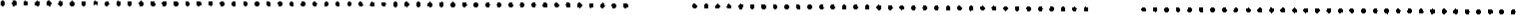 Nationality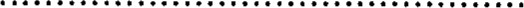 Place of birth •	4. Date of birth'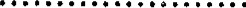 Permanent Address •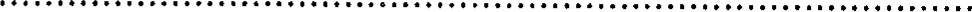 Temporary Address in Nepal: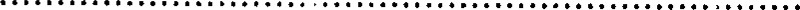 Occupation •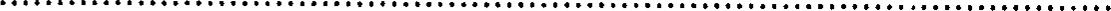 Particulars of Passport:-Passport No •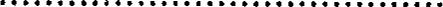 Date of issue: .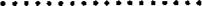 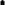 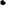 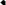 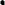 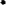 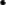 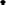 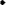 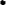 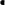 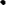 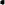 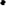 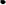 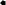 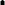 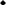 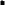 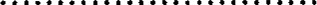 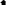 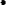 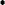 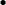 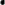 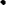 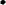 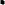 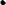 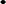 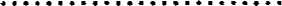 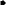 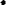 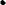 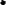 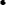 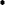 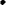 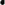 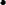 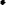 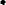 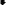 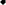 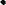 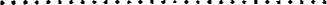 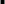 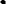 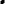 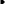 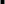 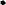 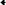 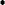 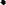 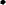 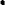 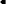 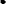 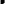 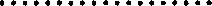 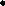 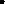 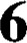 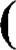 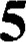 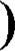 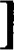 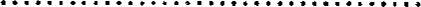 Date of Expiry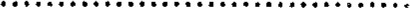 Object ofjourney Official / Trekking / Expedition / Business / Pilgrimage / Holiday / Pleasure / Conference / Rafting / Others.Intended length of day / week / month ll. Next port of call •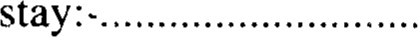 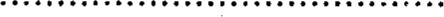 Means of support in Nepal (State amount in foreign currency):Particulars of previous visit, if any:How many times: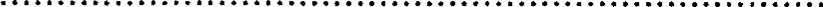 Year and month of last visit: .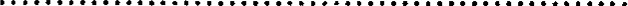 Stay period of last visit: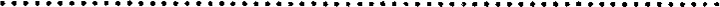 Passport No. and country (if you are holding more than one passport of any other country)Signature of ApplicantFOR OFFICIAL USE ONLY:-l.	Types of visa granted'Flight No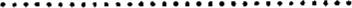 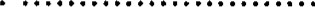 Reasons for gratis (if granted•Arrival Date•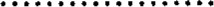 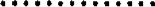 Entry visa No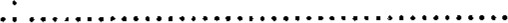 Date of visa validity:Visa issued on:Visa issuing OfficerVisa sticker No. :Code No. .Visa issued at•(if Issued at the entry Point)Photo